REJESTR INSTUTUCJI KULTURY PROWADZONY PRZEZ GMINĘ SZELKÓW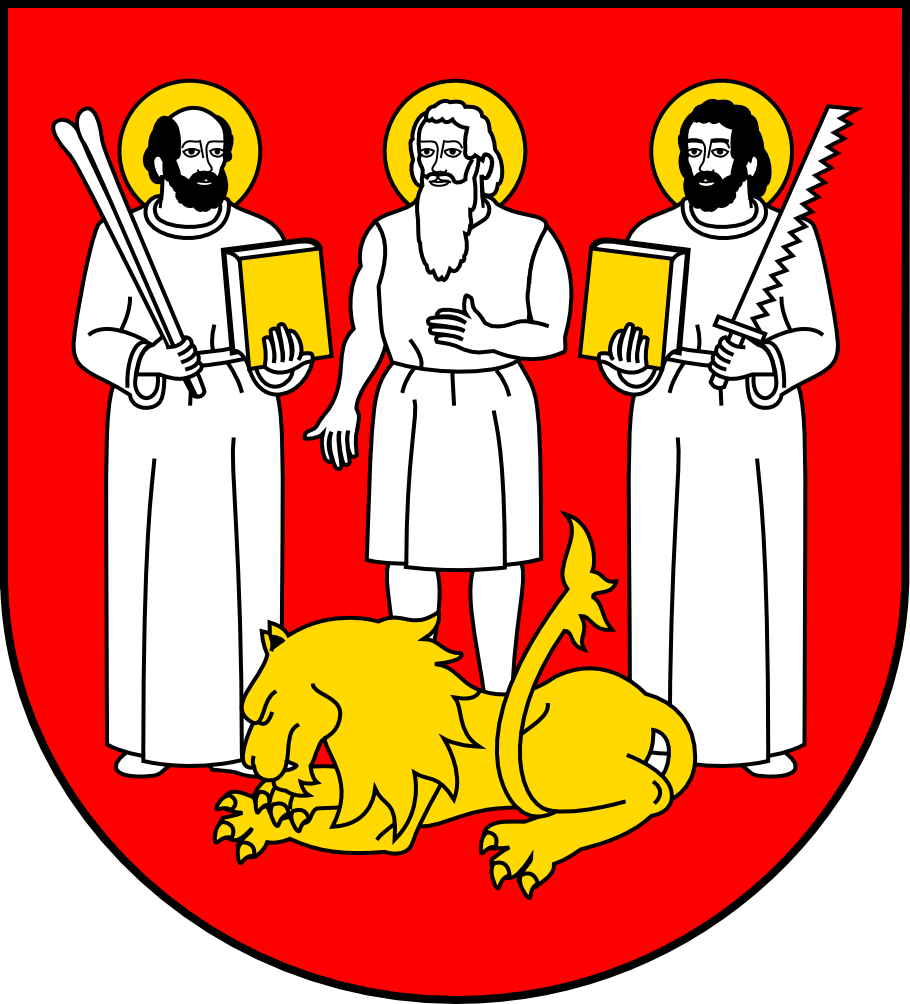 Prowadzony zgodnie z Rozporządzeniem Ministra Kultury i Dziedzictwa Narodowego z dnia 26 stycznia 2012 r. w sprawie prowadzenia 
i udostępniania rejestru instytucji kultury (Dz. U. z 2012 r. poz.189)Numer wpisu do rejestruData wpisu do rejestru/data kolejnych wpisówPełna                      nazwa instytucji kultury wynikająca ze statutuSkróconanazwainstytucji kultury wynikająca ze statutuSiedziba 
i adres instytucji kulturySiedziba 
i adres instytucji kulturyOznaczenie organizatora                      instytucji kulturyOznaczenie podmiotu, 
z którym organizator wspólnie prowadzi instytucję kulturyOznaczenie podmiotu, 
z którym organizator wspólnie prowadzi instytucję kulturyAkt o utworzeniu instytucji kulturyAkt o nadaniu statutu instytucji kultury123455677893.01.01.2014 r.Gminne Centrum Kultury, Czytelnictwa                          i Sportu                     w Starym Szelkowie------Stary Szelków 35 A,                    06-220 Stary SzelkówStary Szelków 35 A,                    06-220 Stary SzelkówGmina Szelków----------Uchwała Nr XXXII/168/ 2013 Rady Gminy 
w Szelkowie                  z dnia 
25 września 2013r.Uchwała Nr XXXII/168/ 2013 Rady Gminy 
w Szelkowie                  
z dnia 25 września 2013r.2.30.03.1998 r.Gminna Biblioteka Publiczna 
w Szelkowie -----Stary Szelków 35 A,                    06-220 Stary SzelkówStary Szelków 35 A,                    06-220 Stary SzelkówGmina Szelków----------art. 7 ust. 1 pkt 9 i art. 18 ust 2 lit „h” ustawy z dnia 8 marca 1990 r. 
o samorządzie terytorialnym (Dz. U. z 1996 Nr 13 poz. 74, 
z późn. zm) oraz art. 13 ustawy 
z dnia 25 października 1991 r. 
o organizowaniu i prowadzeniu działalności kulturalnej 
(Dz. U. Nr 114, poz. 493, z późn. zm.)Uchwała Nr XXXIX/193/94 
z dnia 27 maja 1994 r. 
w sprawie ustalenia Statutu Gminnej Biblioteki Publicznej 
w Szelkowie 26.10.2000 r.----------------------------------------Uchwała Nr XX/108/2000 Rady Gminy w Szelkowie 
z dnia 26 października 2000 r. w sprawie uchwalenia Statutu Gminnej Biblioteki Publicznej 
w Szelkowie 1.10.03.1988 r.Gminny Ośrodek Kultury 
w Szelkowie-----Stary Szelków 35 A,                    06-220 Stary SzelkówStary Szelków 35 A,                    06-220 Stary SzelkówGmina Szelków-----Gminna Rada Narodowa Uchwała 
Nr XXIV/95/88 
z dnia 10.03.1988r.Gminna Rada Narodowa Uchwała 
Nr XXIV/95/88 
z dnia 10.03.1988r.Uchwała 
Nr VII/44/1995 
z dnia 30 marca 1998 r. Rady Gminy w Szelkowie 
w sprawie uchwalenia Statutu 
i Regulaminu Gminnego Ośrodka Kultury 
w Szelkowie26.10.2000 r.----------------------------------------Uchwała Nr XX/109/2000 z dnia 26 października 2000 r. Rady Gminy 
w Szelkowie w sprawie uchwalenia Statutu Gminnego Ośrodka Kultury 
w Szelkowie